Дитяче ігрове обладнання:Игровий комплекс "Малюк" InterAtletika Т80124 000 грн.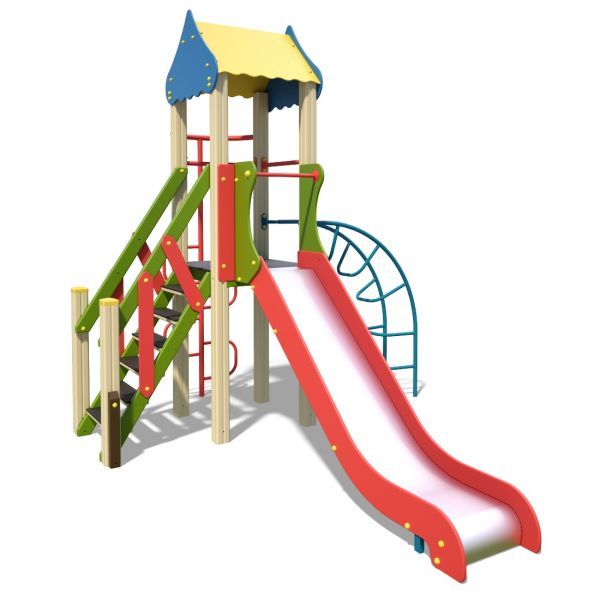 Карусель InterAtletika ТЕ2119 700 грн.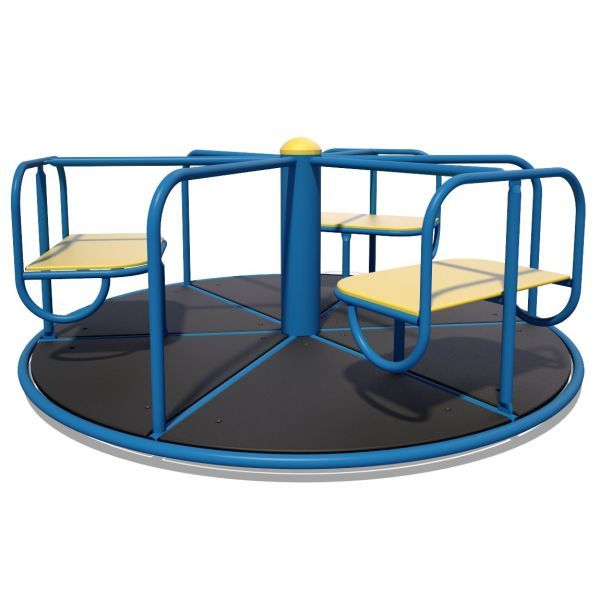 Гойдалки одинарні на металевих стійках  InterAtletika Т4015 200 грн.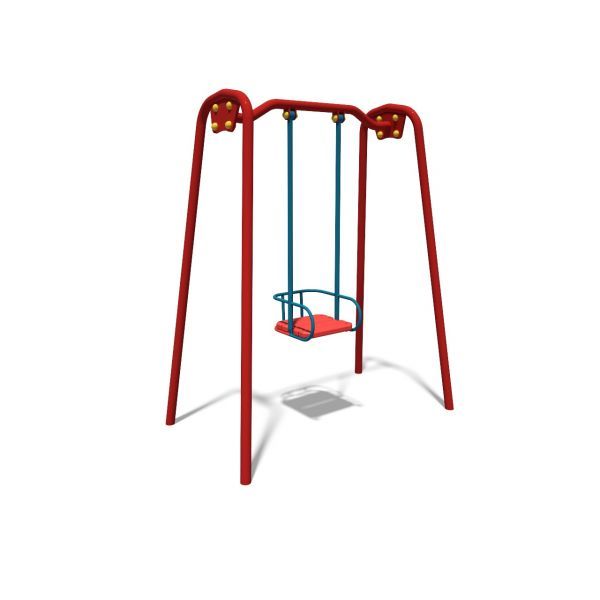 Гойдалка – балансир InterAtletika ТЕ2014 500 грн.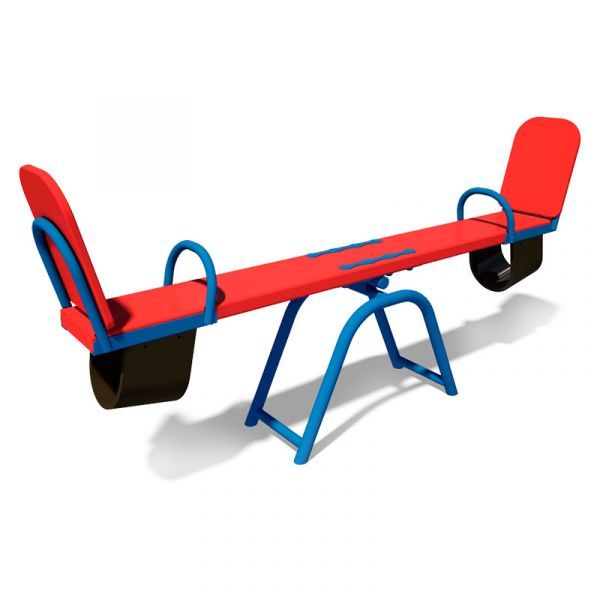 Пісочниця середня InterAtletika ТЕ3025 000 грн.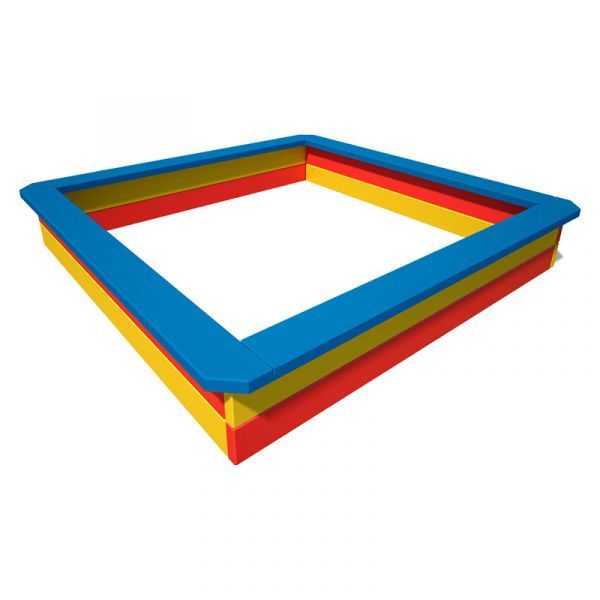 Вуличні тренажери:Турнік подвійний - металевий InterAtletika S710.14 700 грн.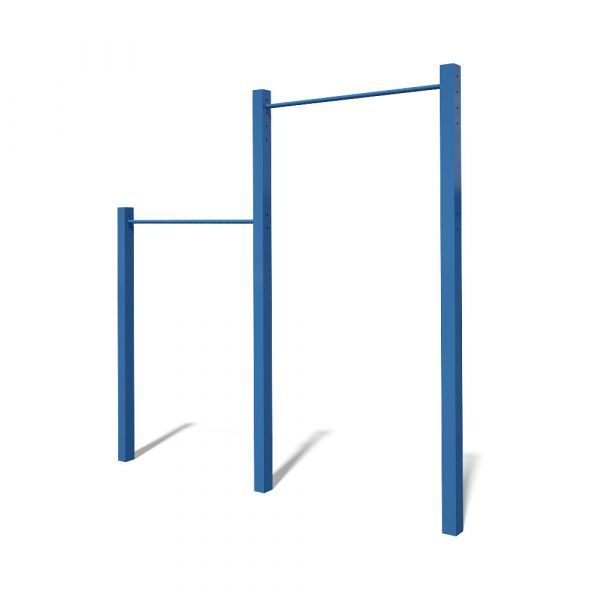 Тренажер преса анатомічний InterAtletika SL 1064 700 грн.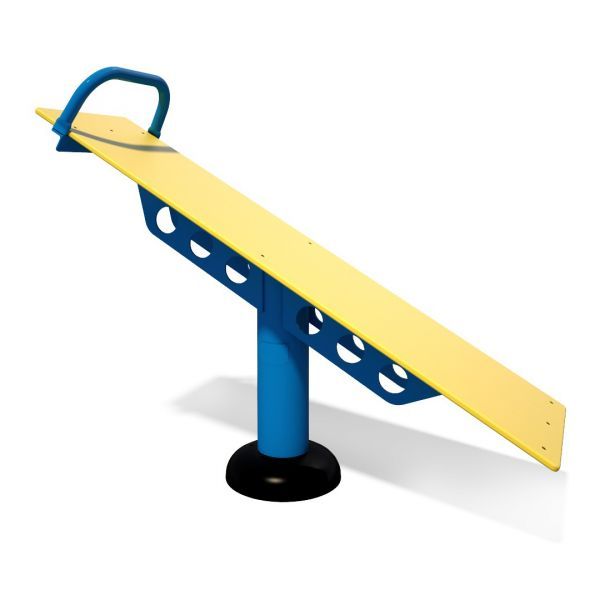 Хос Райдер InterAtletika SL 1104 700 грн.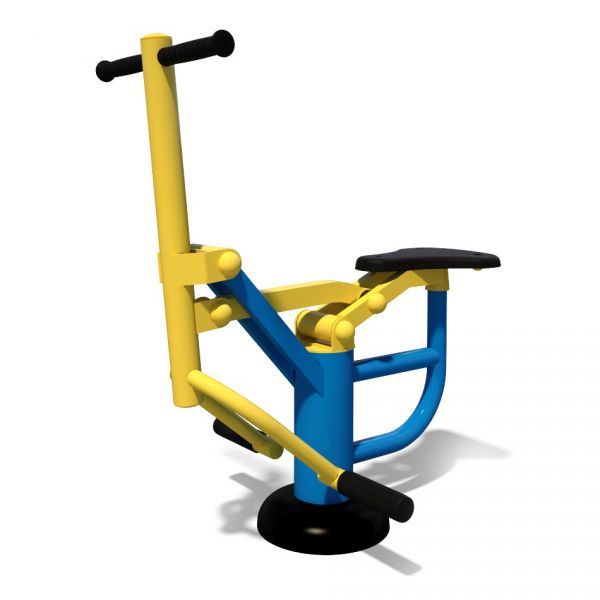 Гребний тренажер InterAtletika SL 1355 400 грн.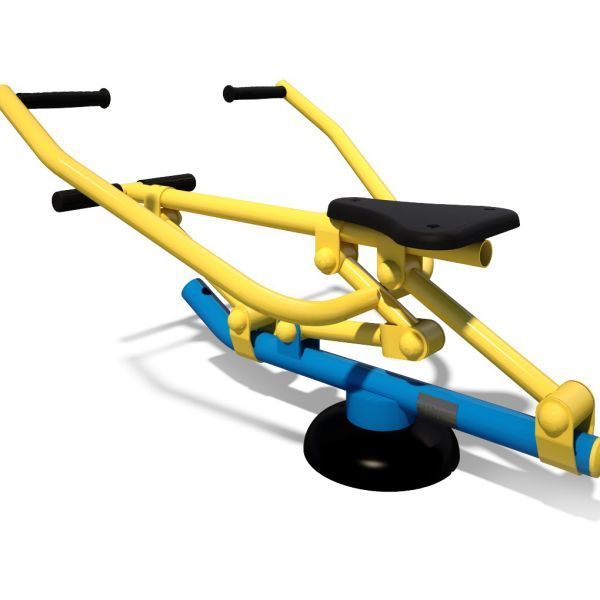 Орбитрек InterAtletika SL 1167 600 грн.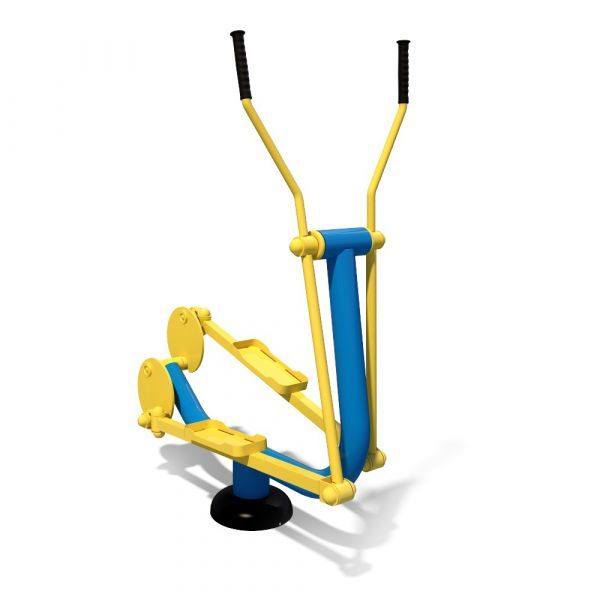 Маятник InterAtletika SL 2044 400 грн.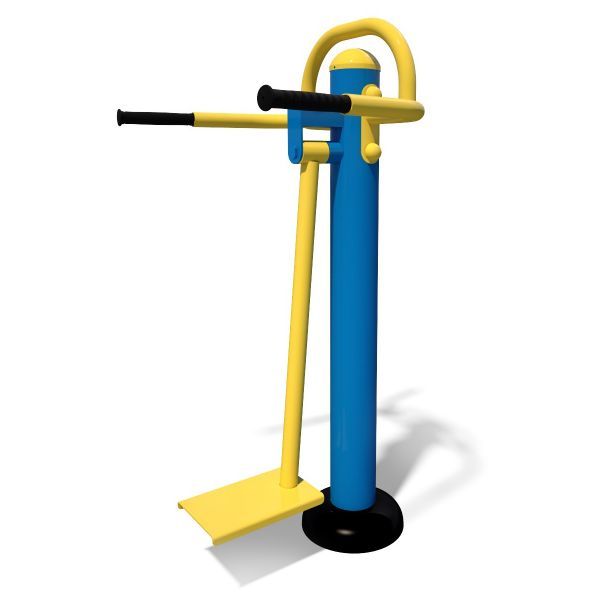 Велотренажер InterAtletika SL 1395 000 грн.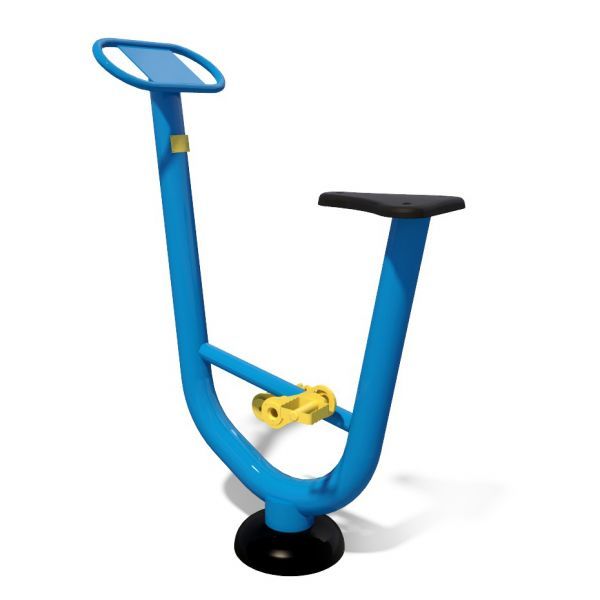 Садово – паркове обладнанняЛавка InterAtletika S708.13 000 грн.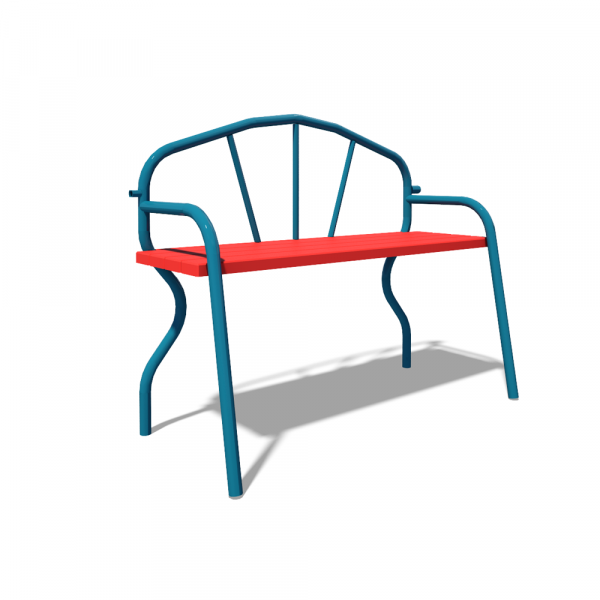 Секція огорожі InterAtletika S707.11 100 грн.В КОШИК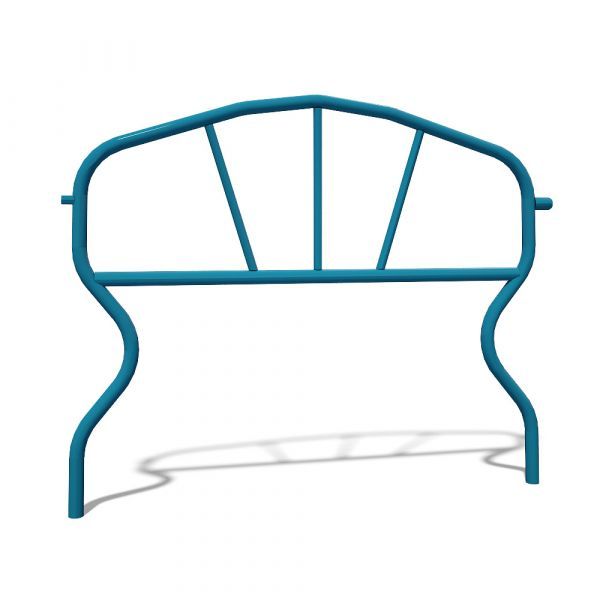 Урна InterAtletika S742 990 грн.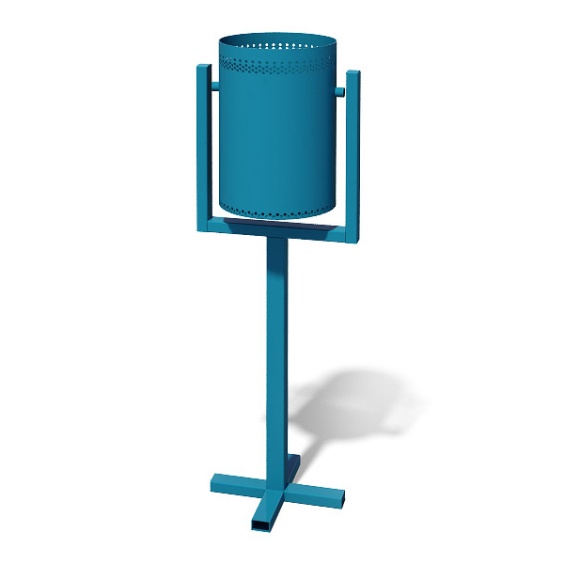 Спортивне покриттяШтучна трава Levada230 грн.В КОШИК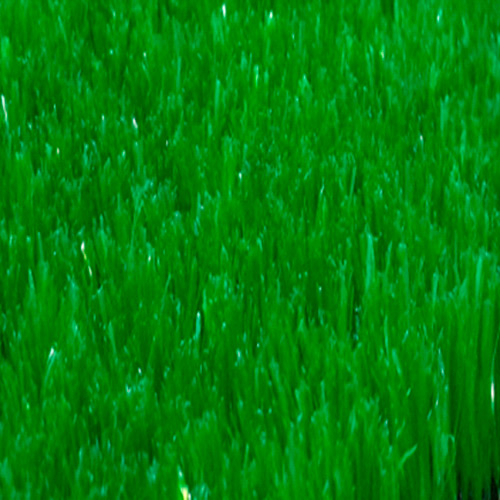 